43. ročník – školní rok 2020/2021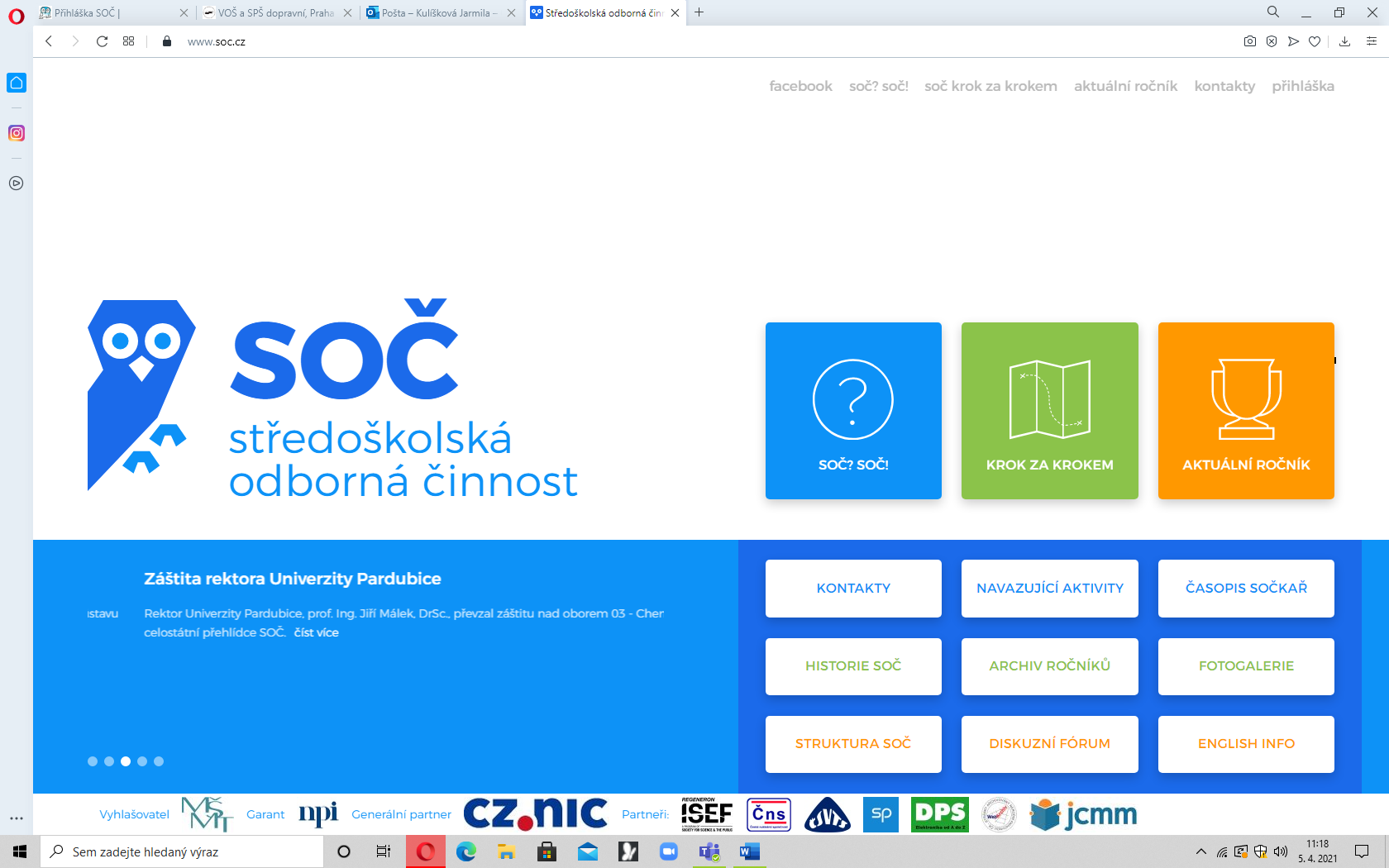 Záštitu nad 43. ročníkem převzala prof. RNDr. Eva Zažímalová, CSc., předsedkyně Akademie věd České republiky.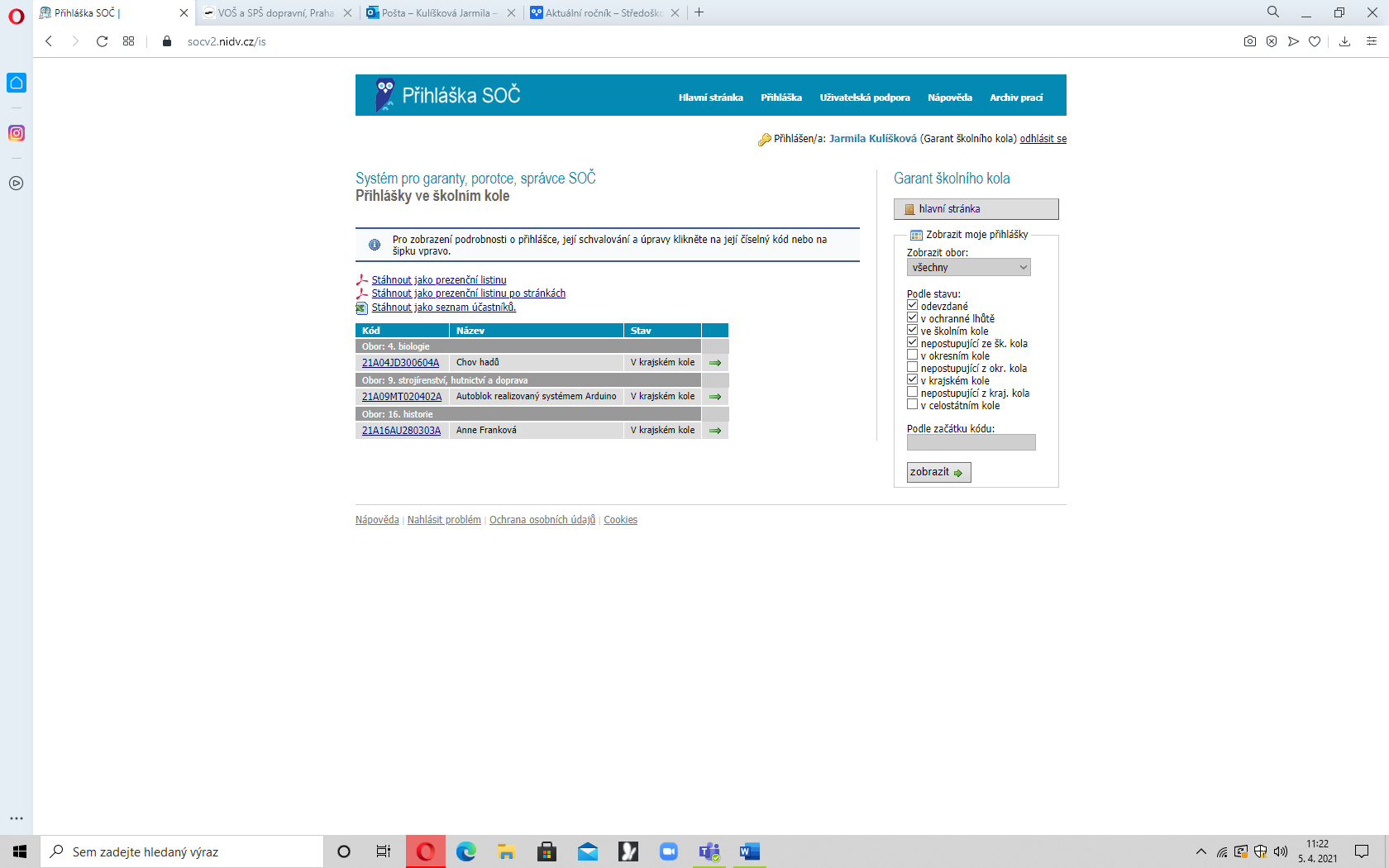 Z naší školy byli vybráni 3 studenti.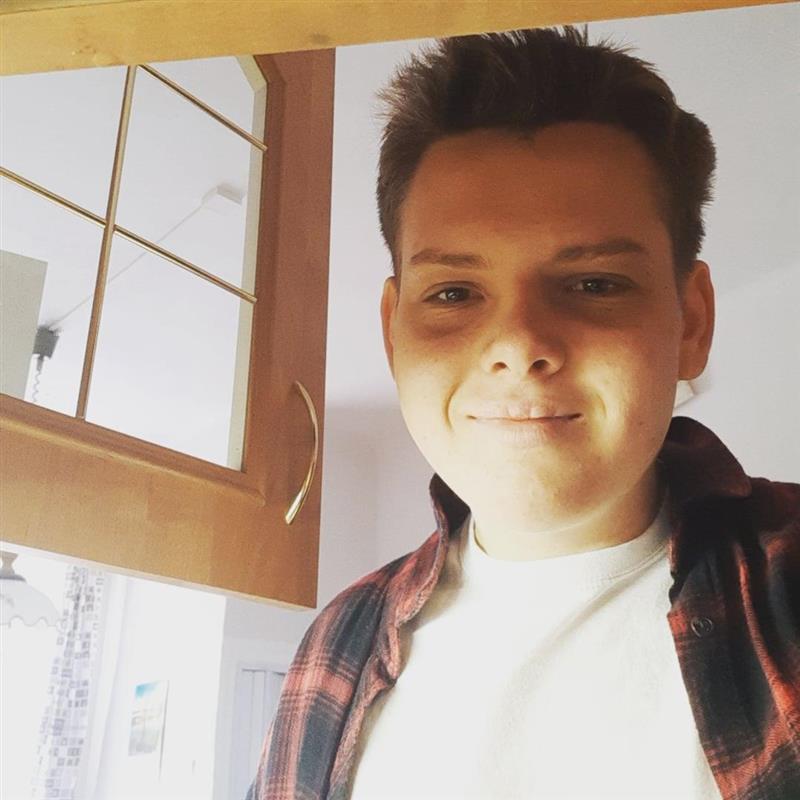 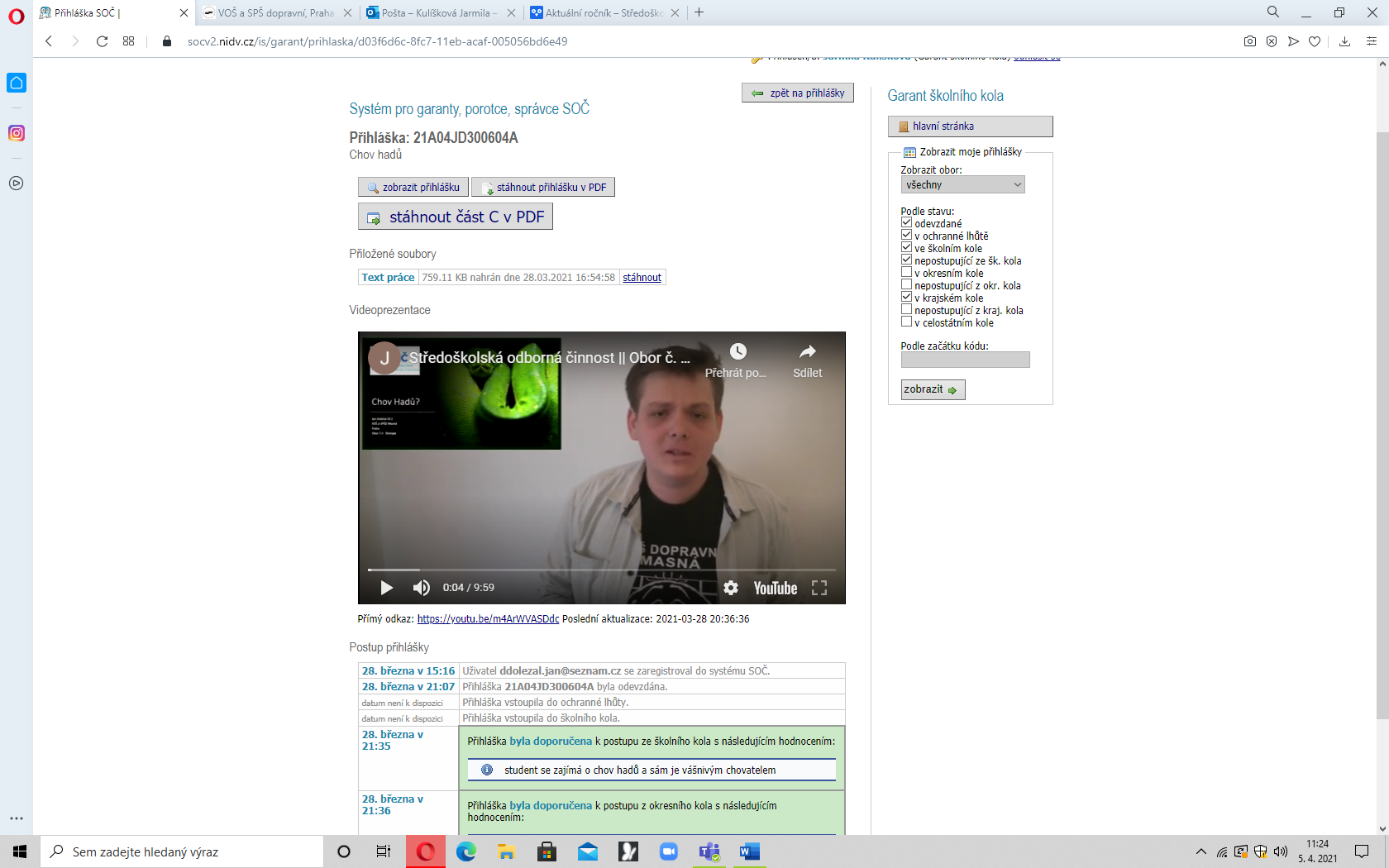 Student Jan Doležal – DC2 – obor č. 4 – biologie: umístil se na 5.místěOdkaz: https://youtu.be/m4ArWVASDdc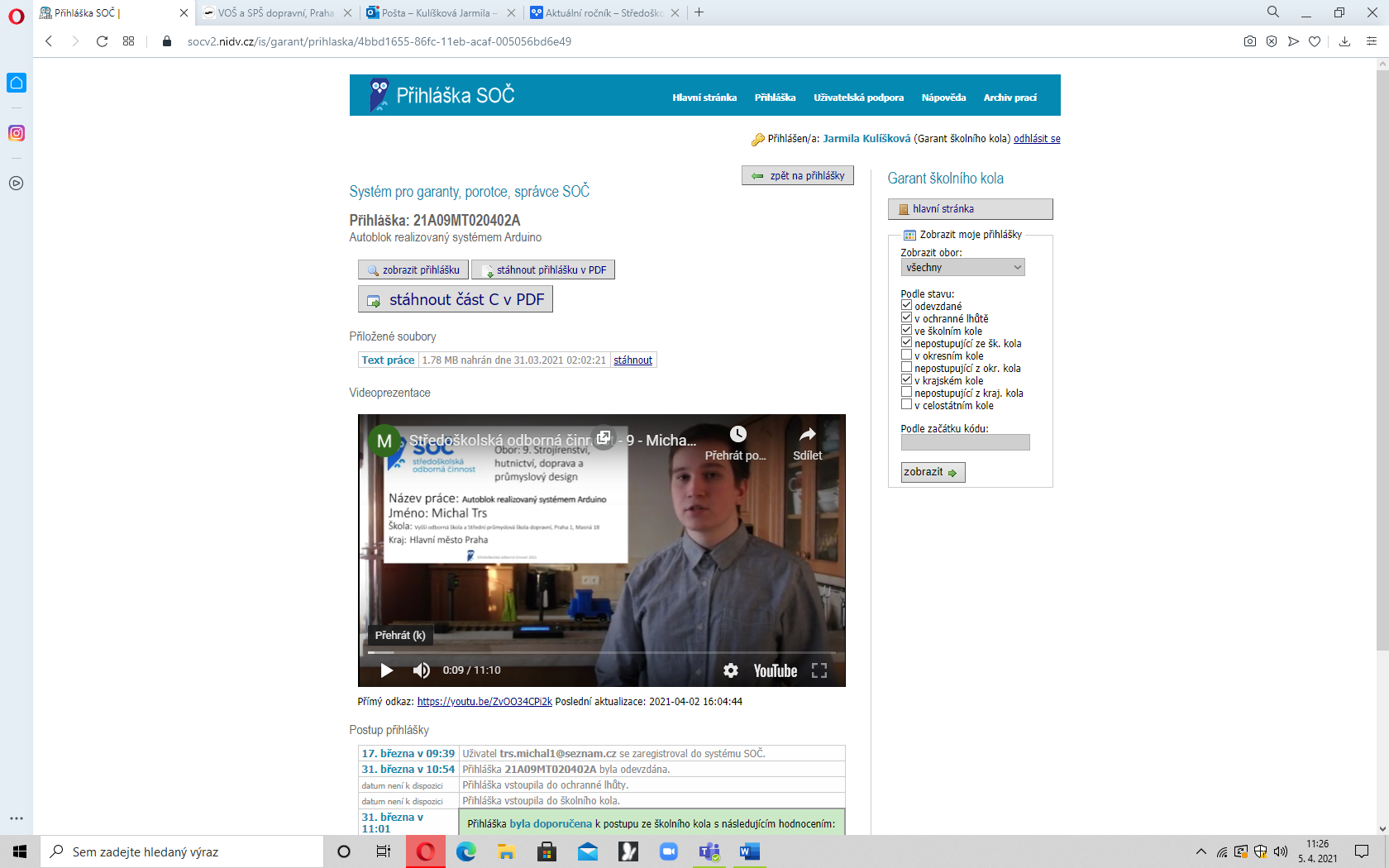 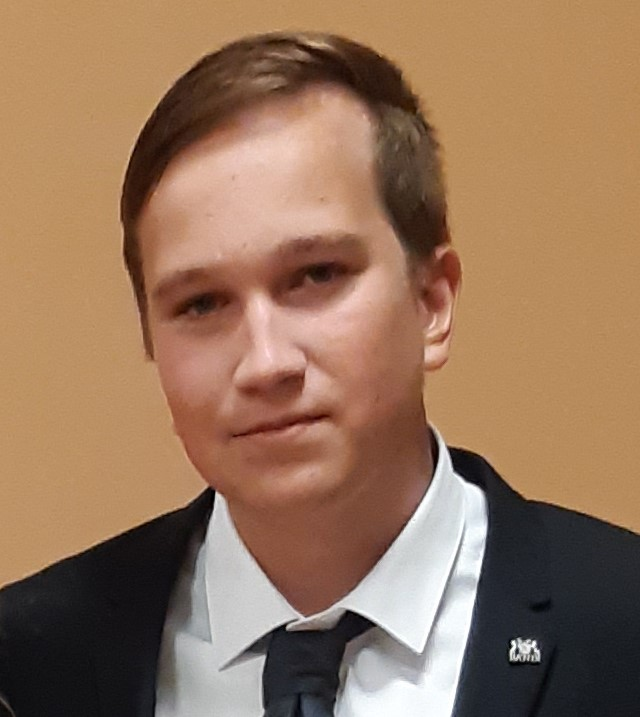 Student Michal Trs – DPE4 – obor č. 9 – strojírenství, hutnictví, doprava a průmyslový design: umístil se na 1.místě a postupuje do Celorepublikové soutěže – kde obsadil 7. místoOdkaz: https://youtu.be/ZvOO34CPi2k 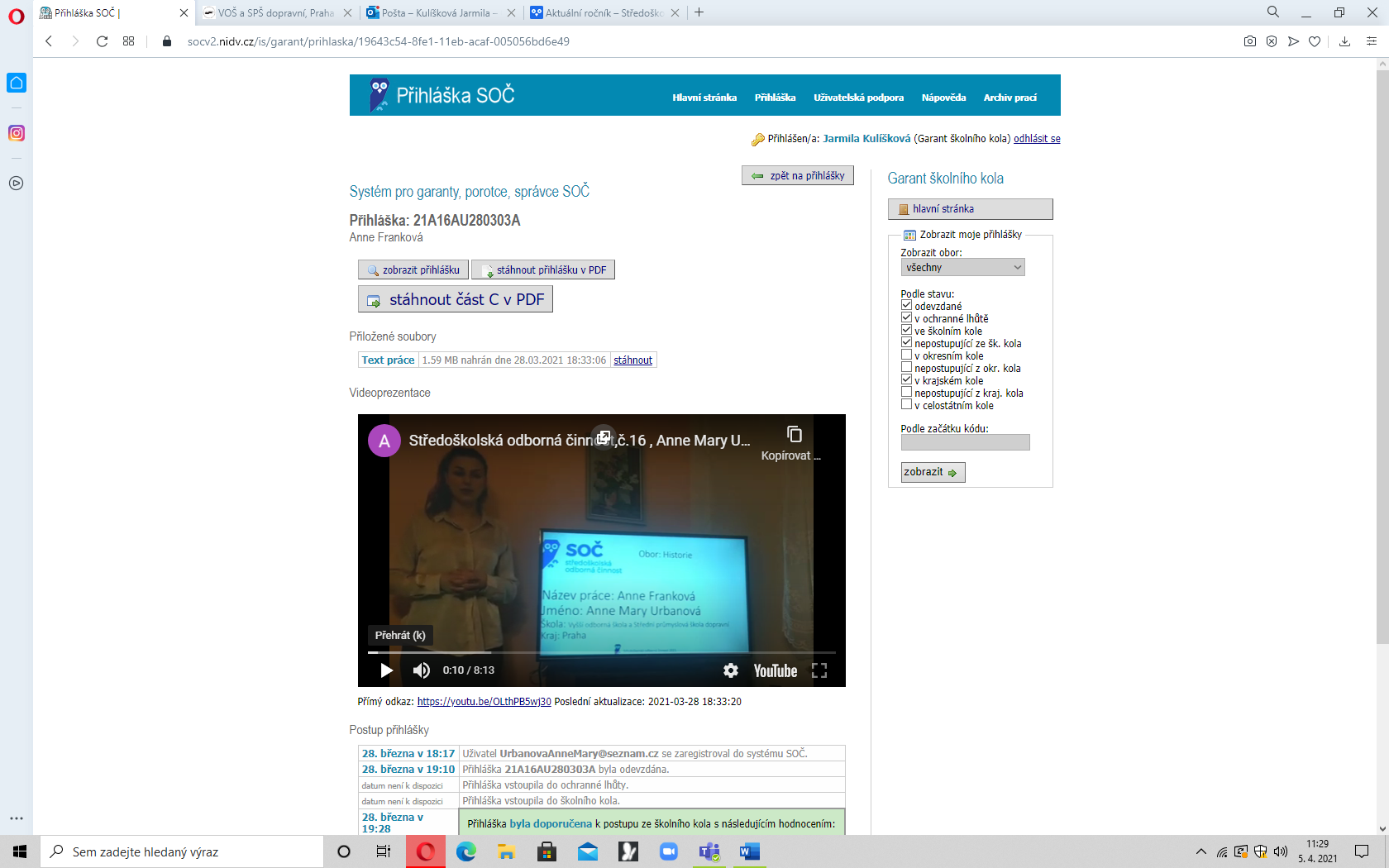 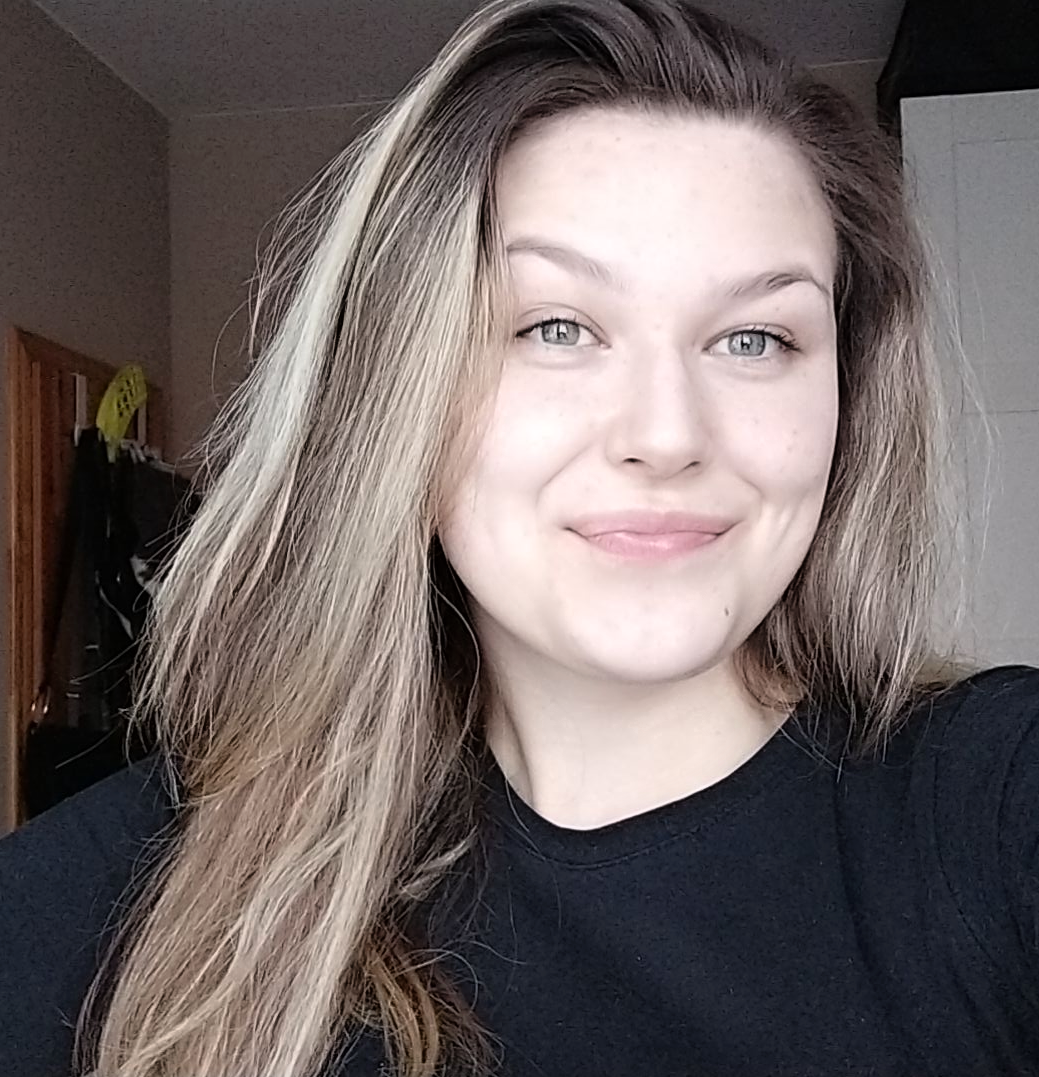 Studentka Anne Mary Urbanová – DL2 – obor č. 16 – historie: umístila se na 3.místě Odkaz: https://youtu.be/OLthPB5wj30